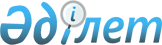 О внесении изменений в решение районного маслихата от 10 января 2019 года № 383-VІ "Об утверждении бюджетов сельских округов Курмангазинского района на 2019-2021 годы"Решение Курмангазинского районного маслихата Атырауской области от 18 июля 2019 года № 438-VI. Зарегистрировано Департаментом юстиции Атырауской области 25 июля 2019 года № 4474
      В соответствии со статьей 109-1 Бюджетного кодекса Республики Казахстан от 4 декабря 2008 года, подпунктом 1) пункта 1 статьи 6 Закона Республики Казахстан от 23 января 2001 года "О местном государственном управлении и самоуправлении в Республике Казахстан" районный маслихат РЕШИЛ:
      1. Внести в решение районного маслихата от 10 января 2019 года № 383-VІ "Об утверждении бюджетов сельских округов Курмангазинского района на 2019-2021 годы" (зарегистрировано в реестре государственной регистрации нормативных правовых актов за № 4333, опубликовано 28 января 2019 года в эталонном контрольном банке нормативных правовых актов Республики Казахстан) следующие изменения: 
      в подпункте 1) пункта 1: 
      цифры "462 589" заменить цифрами "505 082";
      цифры "427 324" заменить цифрами "469 817";
      в подпункте 2) пункта 1: 
      цифры "471 768" заменить цифрами "514 261";
      в подпункте 1) пункта 2: 
      цифры "85 705" заменить цифрами "90 423";
      цифры "82 505" заменить цифрами "87 223";
      в подпункте 2) пункта 2: 
      цифры "87 553" заменить цифрами "92 271";
      в подпункте 1) пункта 3: 
      цифры "88 930" заменить цифрами "97 290";
      цифры "86 352" заменить цифрами "94 712";
      в подпункте 2) пункта 3: 
      цифры "91 568" заменить цифрами "99 928";
      в подпункте 1) пункта 4: 
      цифры "71 886" заменить цифрами "79 513";
      цифры "67 996" заменить цифрами "75 623";
      в подпункте 2) пункта 4: 
      цифры "72 846" заменить цифрами "80 473";
      в подпункте 1) пункта 5: 
      цифры "87 334" заменить цифрами "91 340";
      цифры "84 914" заменить цифрами "88 920";
      в подпункте 2) пункта 5: 
      цифры "89 374" заменить цифрами "93 380";
      в подпункте 1) пункта 6: 
      цифры "79 751" заменить цифрами "83 432";
      цифры "77 497" заменить цифрами "81 178";
      в подпункте 2) пункта 6: 
      цифры "80 936" заменить цифрами "84 617";
      в подпункте 1) пункта 7: 
      цифры "117 255" заменить цифрами "118 455";
      цифры "111 607" заменить цифрами "112 807";
      в подпункте 2) пункта 7: 
      цифры "121 129" заменить цифрами "122 329";
      в подпункте 1) пункта 8: 
      цифры "46 414" заменить цифрами "50 938";
      цифры "45 153" заменить цифрами "49 677";
      в подпункте 2) пункта 8: 
      цифры "46 906" заменить цифрами "51 430";
      в подпункте 1) пункта 9: 
      цифры "109 841" заменить цифрами "112 161";
      цифры "107 200" заменить цифрами "109 520";
      в подпункте 2) пункта 9: 
      цифры "112 642" заменить цифрами "114 962";
      в подпункте 1) пункта 10: 
      цифры "69 481" заменить цифрами "72 869";
      цифры "67 269" заменить цифрами "70 657";
      в подпункте 2) пункта 10: 
      цифры "70 278" заменить цифрами "73 666";
      в подпункте 1) пункта 11: 
      цифры "94 198" заменить цифрами "100 581";
      цифры "89 618" заменить цифрами "96 001";
      в подпункте 2) пункта 11: 
      цифры "96 641" заменить цифрами "103 024";
      в подпункте 1) пункта 12: 
      цифры "119 545" заменить цифрами "134 933";
      цифры "115 445" заменить цифрами "130 833";
      в подпункте 2) пункта 12: 
      цифры "121 645" заменить цифрами "137 033";
      пункт 13 изложить в следующей редакции:
      "Учесть, что на 2019 год установлены объемы субвенций, передаваемых из районного бюджета в бюджеты сельских округов в сумме 941 387 тысяч тенге, в том числе:
      1) сельскому округу Құрманғазы 343 486 тысяч тенге;
      2) Енбекшинскому сельскому округу 59 909 тысяч тенге;
      3) Макашскому сельскому округу 59 466 тысяч тенге;
      4) Орлинскому сельскому округу 50 537 тысяч тенге;
      5) Нуржаускому сельскому округу 65 895 тысяч тенге;
      6) сельскому округу Жаңаталап 65 606 тысяч тенге;
      7) Аккольскому сельскому округу 30 325 тысяч тенге;
      8) Бирликскому сельскому округу 35 479 тысяч тенге;
      9) Кудряшовскому сельскому округу 53 474 тысяч тенге;
      10) Дынгызылскому сельскому округу 42 303 тысяч тенге;
      11) Азгирскому сельскому округу 52 931 тысяч тенге;
      12) Суюндукскому сельскому округу 81 976 тысяч тенге".
      2. Приложения 1, 4, 7, 10, 13, 16, 19, 22, 25, 28, 31, 34, 37 к указанному решению изложить в новой редакции согласно приложениям 1, 2, 3, 4, 5, 6, 7, 8, 9, 10, 11, 12, 13 к настоящему решению. 
      3. Контроль за исполнением настоящего решения возложить на постоянную комиссию (председатель Р. Султанияев) районного маслихата по вопросам экономики, налоговой и бюджетной политики. 
      4. Настоящее решение вводится в действие с 1 января 2019 года. Бюджет сельского округа Құрманғазы на 2019 год Бюджет Енбекшинского сельского округа на 2019 год Бюджет Макашского сельского округа на 2019 год Бюджет Орлинского сельского округа на 2019 год Бюджет Нуржауского сельского округа на 2019 год Бюджет сельского округа Жаңаталап на 2019 год Бюджет Аккольского сельского округа на 2019 год Бюджет Бирликского сельского округа на 2019 год Бюджет Кудряшовского сельского округа на 2019 год Бюджет Дынгызылского сельского округа на 2019 год Бюджет Азгырского сельского округа на 2019 год Бюджет Суюндукского сельского округа на 2019 год ОбъҰмы финансирования бюджетных программ через аппараты акимов сельских округов на 2019 год
      продолжение таблицы
					© 2012. РГП на ПХВ «Институт законодательства и правовой информации Республики Казахстан» Министерства юстиции Республики Казахстан
				
      Председатель внеочередной
ХХXXVI сессии районного маслихата

Абдулов Б.

      Секретарь районного маслихата

Жугинисов Б.
Приложение 1 к решению районного маслихата № 438-VІ от 18 июля 2019 годаПриложение 1 к решению районного маслихата № 383-VІ от 10 января 2019 года
Категория
Категория
Категория
Категория
Сумма, тысяч тенге
Класс
Класс
Класс
Сумма, тысяч тенге
Подкласс
Подкласс
Сумма, тысяч тенге
Наименование
Сумма, тысяч тенге
І. Доходы
505 082
1
Налоговые поступления
34 800
01
Подоходный налог
17500
2
Индивидуальный подоходный налог
17500
03
Социальный налог
0
1
Социальный налог
0
04
Налоги на собственность 
17300
1
Налоги на имущество
300
3
Земельный налог
1600
4
Налог на транспортные средства
15400
5
Единый земельный налог
0
2
Неналоговые поступления
465
01
Доходы от государственной собственности
465
1
Поступления части чистого дохода государственных предприятий
0
3
Дивиденды на государственные пакеты акций, находящиеся в государственной собственности
0
5
Доходы от аренды имущества, находящегося в государственной собственности
465
7
Вознаграждения по кредитам, выданным из государственного бюджета
0
9
Прочие доходы от государственной собственности
0
3
Поступления от продажи основного капитала
0
01
Продажа государственного имущества, закрепленного за государственными учреждениями
0
1
Продажа государственного имущества, закрепленного за государственными учреждениями
0
03
Продажа земли и нематериальных активов
0
1
Продажа земли
0
2
Продажа нематериальных активов
0
4
Поступления трансфертов
469 817
02
Трансферты из вышестоящих органов государственного управления
469817
3
Трансферты из районного (города областного значения) бюджета
469 817
Текущие целевые трансферты
126 331
Целевые трансферты на развитие
0
Субвенции
343486
Функциональная группа
Функциональная группа
Функциональная группа
Функциональная группа
Функциональная группа
Сумма, тысяч тенге
Функциональная подгруппа
Функциональная подгруппа
Функциональная подгруппа
Функциональная подгруппа
Сумма, тысяч тенге
Администратор бюджетных программ
Администратор бюджетных программ
Администратор бюджетных программ
Сумма, тысяч тенге
Программа
Программа
Сумма, тысяч тенге
Наименование
Сумма, тысяч тенге
ІІ. Расходы
514 261
01
Государственные услуги общего характера
93 023
1
Представительные, исполнительные и другие органы, выполняющие общие функции государственного управления
92 973
124
Аппарат акима города районного значения, села, поселка, сельского округа
92 973
001
Услуги по обеспечению деятельности акима города районного значения, села, поселка, сельского округа
42 469
022
Капитальные расходы государственного органа 
45 808
032
Капитальные расходы подведомственных государственных учреждений и организаций
4 696
2
Финансовая деятельность
50
124
Аппарат акима города районного значения, села, поселка, сельского округа
50
053
Управление коммунальным имуществом города районного значения, села, поселка, сельского округа
50
04
Образование
350 870
1
Дошкольное воспитание и обучение
350 870
124
Аппарат акима города районного значения, села, поселка, сельского округа
350 870
004
Дошкольное воспитание и обучение и организация медицинского обслуживания в организациях дошкольного воспитания и обучения
187 724
041
Реализация государственного образовательного заказа в дошкольных организациях образования
163 146
06
Социальная помощь и социальное обеспечение
0
2
Социальная помощь
0
124
Аппарат акима города районного значения, села, поселка, сельского округа
0
003
Оказание социальной помощи нуждающимся гражданам на дому
0
07
Жилищно-коммунальное хозяйство
41 500
2
Коммунальное хозяйство
0
124
Аппарат акима города районного значения, села, поселка, сельского округа
0
014
Организация водоснабжения населенных пунктов
0
3
Благоустройство населенных пунктов
41 500
124
Аппарат акима города районного значения, села, поселка, сельского округа
41 500
008
Освещение улиц в населенных пунктах
15 482
009
Обеспечение санитарии населенных пунктов
20 000
011
Благоустройство и озеленение населенных пунктов
6 018
08
Культура, спорт, туризм и информационное пространство
0
1
Деятельность в области культуры
0
124
Аппарат акима города районного значения, села, поселка, сельского округа
0
006
Поддержка культурно-досуговой работы на местном уровне
0
12
Транспорт и коммуникации
17 000
1
Автомобильный транспорт
17 000
124
Аппарат акима города районного значения, села, поселка, сельского округа
17 000
013
Обеспечение функционирования автомобильных дорог в городах районного значения, селах, поселках, сельских округах
17 000
13
Прочие
11 868
9
Прочие
11 868
124
Аппарат акима города районного значения, села, поселка, сельского округа
11 868
040
Реализация мероприятий для решения вопросов обустройства населенных пунктов в реализацию мер по содействию экономическому развитию регионов в рамках Программы развития регионов до 2020 года
11 868
ІІІ. Чистое бюджетное кредитование
0
ІV. Сальдо по операциям с финансовыми активами
0
V. Дефицит (профицит) бюджета
-9 179
VІ. Финансирование дефицита ( использование профицита) бюджета
9 179
7
Поступление займов
0
01
Внутренние государственные займы
0
2
Договоры займа
0
04
Займы, получаемые аппаратом акима города районного значения, села, поселка, сельского округа
0
8
Используемые остатки бюджетных средств
9 179
01
Остатки бюджетных средств
9 179
1
Свободные остатки бюджетных средств
9 179Приложение 2 к решению районного маслихата № 438-VІ от 18 июля 2019 годаПриложение 4 к решению районного маслихата № 383-VІ от 10 января 2019 года
Категория
Категория
Категория
Категория
Сумма, тысяч тенге
Класс
Класс
Класс
Сумма, тысяч тенге
Подкласс
Подкласс
Сумма, тысяч тенге
Наименование
Сумма, тысяч тенге
І. Доходы
90 423
1
Налоговые поступления
3 200
01
Подоходный налог
1050
2
Индивидуальный подоходный налог
1050
03
Социальный налог
0
1
Социальный налог
0
04
Налоги на собственность 
2150
1
Налоги на имущество
47
3
Земельный налог
120
4
Налог на транспортные средства
1983
5
Единый земельный налог
0
2
Неналоговые поступления
0
01
Доходы от государственной собственности
0
1
Поступления части чистого дохода государственных предприятий
0
3
Дивиденды на государственные пакеты акций, находящиеся в государственной собственности
0
5
Доходы от аренды имущества, находящегося в государственной собственности
0
7
Вознаграждения по кредитам, выданным из государственного бюджета
0
9
Прочие доходы от государственной собственности
0
3
Поступления от продажи основного капитала
0
01
Продажа государственного имущества, закрепленного за государственными учреждениями
0
1
Продажа государственного имущества, закрепленного за государственными учреждениями
0
03
Продажа земли и нематериальных активов
0
1
Продажа земли
0
2
Продажа нематериальных активов
0
4
Поступления трансфертов
87 223
02
Трансферты из вышестоящих органов государственного управления
87223
3
Трансферты из районного (города областного значения) бюджета
87 223
Текущие целевые трансферты
27 314
Целевые трансферты на развитие
0
Субвенции
59909
Функциональная группа
Функциональная группа
Функциональная группа
Функциональная группа
Функциональная группа
Сумма, тысяч тенге
Функциональная подгруппа
Функциональная подгруппа
Функциональная подгруппа
Функциональная подгруппа
Сумма, тысяч тенге
Администратор бюджетных программ
Администратор бюджетных программ
Администратор бюджетных программ
Сумма, тысяч тенге
Программа
Программа
Сумма, тысяч тенге
Наименование
Сумма, тысяч тенге
ІІ. Расходы
92 271
01
Государственные услуги общего характера
37 021
1
Представительные, исполнительные и другие органы, выполняющие общие функции государственного управления
36 971
124
Аппарат акима города районного значения, села, поселка, сельского округа
36 971
001
Услуги по обеспечению деятельности акима города районного значения, села, поселка, сельского округа
26 060
032
Капитальные расходы подведомственных государственных учреждений и организаций
10 911
2
Финансовая деятельность
50
124
Аппарат акима города районного значения, села, поселка, сельского округа
50
053
Управление коммунальным имуществом города районного значения, села, поселка, сельского округа
50
04
Образование
36 626
1
Дошкольное воспитание и обучение
36 626
124
Аппарат акима города районного значения, села, поселка, сельского округа
36 626
004
Дошкольное воспитание и обучение и организация медицинского обслуживания в организациях дошкольного воспитания и обучения
36 626
041
Реализация государственного образовательного заказа в дошкольных организациях образования
0
06
Социальная помощь и социальное обеспечение
0
2
Социальная помощь
0
124
Аппарат акима города районного значения, села, поселка, сельского округа
0
003
Оказание социальной помощи нуждающимся гражданам на дому
0
07
Жилищно-коммунальное хозяйство
2 000
2
Коммунальное хозяйство
0
124
Аппарат акима города районного значения, села, поселка, сельского округа
0
014
Организация водоснабжения населенных пунктов
0
3
Благоустройство населенных пунктов
2 000
124
Аппарат акима города районного значения, села, поселка, сельского округа
2 000
008
Освещение улиц в населенных пунктах
1 000
009
Обеспечение санитарии населенных пунктов
500
011
Благоустройство и озеленение населенных пунктов
500
08
Культура, спорт, туризм и информационное пространство
13 784
1
Деятельность в области культуры
13 784
124
Аппарат акима города районного значения, села, поселка, сельского округа
13 784
006
Поддержка культурно-досуговой работы на местном уровне
13 784
12
Транспорт и коммуникации
0
1
Автомобильный транспорт
0
124
Аппарат акима города районного значения, села, поселка, сельского округа
0
013
Обеспечение функционирования автомобильных дорог в городах районного значения, селах, поселках, сельских округах
0
13
Прочие
2 840
9
Прочие
2 840
124
Аппарат акима города районного значения, села, поселка, сельского округа
2 840
040
Реализация мероприятий для решения вопросов обустройства населенных пунктов в реализацию мер по содействию экономическому развитию регионов в рамках Программы развития регионов до 2020 года
2 840
ІІІ. Чистое бюджетное кредитование
0
ІV. Сальдо по операциям с финансовыми активами
0
V. Дефицит (профицит) бюджета
-1 848
VІ. Финансирование дефицита ( использование профицита) бюджета
1 848
7
Поступление займов
0
01
Внутренние государственные займы
0
2
Договоры займа
0
04
Займы, получаемые аппаратом акима города районного значения, села, поселка, сельского округа
0
8
Используемые остатки бюджетных средств
1 848
01
Остатки бюджетных средств
1 848
1
Свободные остатки бюджетных средств
1 848Приложение 3 к решению районного маслихата № 438-VІ от 18 июля 2019 годаПриложение 7 к решению районного маслихата № 383-VІ от 10 января 2019 года
Категория
Категория
Категория
Категория
Сумма, тысяч тенге
Класс
Класс
Класс
Сумма, тысяч тенге
Подкласс
Подкласс
Сумма, тысяч тенге
Наименование
Сумма, тысяч тенге
І. Доходы
97 290
1
Налоговые поступления
2 578
01
Подоходный налог
505
2
Индивидуальный подоходный налог
505
03
Социальный налог
0
1
Социальный налог
0
04
Налоги на собственность 
2073
1
Налоги на имущество
26
3
Земельный налог
56
4
Налог на транспортные средства
1991
5
Единый земельный налог
0
2
Неналоговые поступления
0
01
Доходы от государственной собственности
0
1
Поступления части чистого дохода государственных предприятий
0
3
Дивиденды на государственные пакеты акций, находящиеся в государственной собственности
0
5
Доходы от аренды имущества, находящегося в государственной собственности
0
7
Вознаграждения по кредитам, выданным из государственного бюджета
0
9
Прочие доходы от государственной собственности
0
3
Поступления от продажи основного капитала
0
01
Продажа государственного имущества, закрепленного за государственными учреждениями
0
1
Продажа государственного имущества, закрепленного за государственными учреждениями
0
03
Продажа земли и нематериальных активов
0
1
Продажа земли
0
2
Продажа нематериальных активов
0
4
Поступления трансфертов
94 712
02
Трансферты из вышестоящих органов государственного управления
94712
3
Трансферты из районного (города областного значения) бюджета
94 712
Текущие целевые трансферты
35 246
Целевые трансферты на развитие
0
Субвенции
59466
Функциональная группа
Функциональная группа
Функциональная группа
Функциональная группа
Функциональная группа
Сумма, тысяч тенге
Функциональная подгруппа
Функциональная подгруппа
Функциональная подгруппа
Функциональная подгруппа
Сумма, тысяч тенге
Администратор бюджетных программ
Администратор бюджетных программ
Администратор бюджетных программ
Сумма, тысяч тенге
Программа
Программа
Сумма, тысяч тенге
Наименование
Сумма, тысяч тенге
ІІ. Расходы
99 928
01
Государственные услуги общего характера
31 623
1
Представительные, исполнительные и другие органы, выполняющие общие функции государственного управления
31 573
124
Аппарат акима города районного значения, села, поселка, сельского округа
31 573
001
Услуги по обеспечению деятельности акима города районного значения, села, поселка, сельского округа
22 254
022
Капитальные расходы государственного органа 
3 300
032
Капитальные расходы подведомственных государственных учреждений и организаций
6 019
2
Финансовая деятельность
50
124
Аппарат акима города районного значения, села, поселка, сельского округа
50
053
Управление коммунальным имуществом города районного значения, села, поселка, сельского округа
50
04
Образование
38 722
1
Дошкольное воспитание и обучение
38 722
124
Аппарат акима города районного значения, села, поселка, сельского округа
38 722
004
Дошкольное воспитание и обучение и организация медицинского обслуживания в организациях дошкольного воспитания и обучения
38 722
041
Реализация государственного образовательного заказа в дошкольных организациях образования
0
06
Социальная помощь и социальное обеспечение
0
2
Социальная помощь
0
124
Аппарат акима города районного значения, села, поселка, сельского округа
0
003
Оказание социальной помощи нуждающимся гражданам на дому
0
07
Жилищно-коммунальное хозяйство
3 000
2
Коммунальное хозяйство
2 000
124
Аппарат акима города районного значения, села, поселка, сельского округа
2 000
014
Организация водоснабжения населенных пунктов
2 000
3
Благоустройство населенных пунктов
1 000
124
Аппарат акима города районного значения, села, поселка, сельского округа
1 000
008
Освещение улиц в населенных пунктах
600
009
Обеспечение санитарии населенных пунктов
100
011
Благоустройство и озеленение населенных пунктов
300
08
Культура, спорт, туризм и информационное пространство
23 910
1
Деятельность в области культуры
23 910
124
Аппарат акима города районного значения, села, поселка, сельского округа
23 910
006
Поддержка культурно-досуговой работы на местном уровне
23 910
12
Транспорт и коммуникации
0
1
Автомобильный транспорт
0
124
Аппарат акима города районного значения, села, поселка, сельского округа
0
013
Обеспечение функционирования автомобильных дорог в городах районного значения, селах, поселках, сельских округах
0
13
Прочие
2 673
9
Прочие
2 673
124
Аппарат акима города районного значения, села, поселка, сельского округа
2 673
040
Реализация мероприятий для решения вопросов обустройства населенных пунктов в реализацию мер по содействию экономическому развитию регионов в рамках Программы развития регионов до 2020 года
2 673
ІІІ. Чистое бюджетное кредитование
0
ІV. Сальдо по операциям с финансовыми активами
0
V. Дефицит (профицит) бюджета
-2 638
VІ. Финансирование дефицита ( использование профицита) бюджета
2 638
7
Поступление займов
0
01
Внутренние государственные займы
0
2
Договоры займа
0
04
Займы, получаемые аппаратом акима города районного значения, села, поселка, сельского округа
0
8
Используемые остатки бюджетных средств
2 638
01
Остатки бюджетных средств
2 638
1
Свободные остатки бюджетных средств
2 638Приложение 4 к решению районного маслихата № 438-VІ от 18 июля 2019 годаПриложение 10 к решению районного маслихата № 383-VІ от 10 января 2019 года
Категория
Категория
Категория
Категория
Сумма, тысяч тенге
Класс
Класс
Класс
Сумма, тысяч тенге
Подкласс
Подкласс
Сумма, тысяч тенге
Наименование
Сумма, тысяч тенге
І. Доходы
79 513
1
Налоговые поступления
3 320
01
Подоходный налог
1192
2
Индивидуальный подоходный налог
1192
03
Социальный налог
0
1
Социальный налог
0
04
Налоги на собственность 
2128
1
Налоги на имущество
48
3
Земельный налог
80
4
Налог на транспортные средства
2000
5
Единый земельный налог
0
2
Неналоговые поступления
570
01
Доходы от государственной собственности
570
1
Поступления части чистого дохода государственных предприятий
0
3
Дивиденды на государственные пакеты акций, находящиеся в государственной собственности
0
5
Доходы от аренды имущества, находящегося в государственной собственности
570
7
Вознаграждения по кредитам, выданным из государственного бюджета
0
9
Прочие доходы от государственной собственности
0
3
Поступления от продажи основного капитала
0
01
Продажа государственного имущества, закрепленного за государственными учреждениями
0
1
Продажа государственного имущества, закрепленного за государственными учреждениями
0
03
Продажа земли и нематериальных активов
0
1
Продажа земли
0
2
Продажа нематериальных активов
0
4
Поступления трансфертов
75 623
02
Трансферты из вышестоящих органов государственного управления
75623
3
Трансферты из районного (города областного значения) бюджета
75 623
Текущие целевые трансферты
25 086
Целевые трансферты на развитие
0
Субвенции
50537
Функциональная группа
Функциональная группа
Функциональная группа
Функциональная группа
Функциональная группа
Сумма, тысяч тенге
Функциональная подгруппа
Функциональная подгруппа
Функциональная подгруппа
Функциональная подгруппа
Сумма, тысяч тенге
Администратор бюджетных программ
Администратор бюджетных программ
Администратор бюджетных программ
Сумма, тысяч тенге
Программа
Программа
Сумма, тысяч тенге
Наименование
Сумма, тысяч тенге
ІІ. Расходы
80 473
01
Государственные услуги общего характера
31 459
1
Представительные, исполнительные и другие органы, выполняющие общие функции государственного управления
31 409
124
Аппарат акима города районного значения, села, поселка, сельского округа
31 409
001
Услуги по обеспечению деятельности акима города районного значения, села, поселка, сельского округа
23 604
022
Капитальные расходы государственного органа 
1 536
032
Капитальные расходы подведомственных государственных учреждений и организаций
6 269
2
Финансовая деятельность
50
124
Аппарат акима города районного значения, села, поселка, сельского округа
50
053
Управление коммунальным имуществом города районного значения, села, поселка, сельского округа
50
04
Образование
28 938
1
Дошкольное воспитание и обучение
28 938
124
Аппарат акима города районного значения, села, поселка, сельского округа
28 938
004
Дошкольное воспитание и обучение и организация медицинского обслуживания в организациях дошкольного воспитания и обучения
28 938
041
Реализация государственного образовательного заказа в дошкольных организациях образования
0
06
Социальная помощь и социальное обеспечение
0
2
Социальная помощь
0
124
Аппарат акима города районного значения, села, поселка, сельского округа
0
003
Оказание социальной помощи нуждающимся гражданам на дому
0
07
Жилищно-коммунальное хозяйство
2 300
2
Коммунальное хозяйство
0
124
Аппарат акима города районного значения, села, поселка, сельского округа
0
014
Организация водоснабжения населенных пунктов
0
3
Благоустройство населенных пунктов
2 300
124
Аппарат акима города районного значения, села, поселка, сельского округа
2 300
008
Освещение улиц в населенных пунктах
1 500
009
Обеспечение санитарии населенных пунктов
800
011
Благоустройство и озеленение населенных пунктов
0
08
Культура, спорт, туризм и информационное пространство
15 558
1
Деятельность в области культуры
15 558
124
Аппарат акима города районного значения, села, поселка, сельского округа
15 558
006
Поддержка культурно-досуговой работы на местном уровне
15 558
12
Транспорт и коммуникации
0
1
Автомобильный транспорт
0
124
Аппарат акима города районного значения, села, поселка, сельского округа
0
013
Обеспечение функционирования автомобильных дорог в городах районного значения, селах, поселках, сельских округах
0
13
Прочие
2 218
9
Прочие
2 218
124
Аппарат акима города районного значения, села, поселка, сельского округа
2 218
040
Реализация мероприятий для решения вопросов обустройства населенных пунктов в реализацию мер по содействию экономическому развитию регионов в рамках Программы развития регионов до 2020 года
2 218
ІІІ. Чистое бюджетное кредитование
0
ІV. Сальдо по операциям с финансовыми активами
0
V. Дефицит (профицит) бюджета
-960
VІ. Финансирование дефицита ( использование профицита) бюджета
960
7
Поступление займов
0
01
Внутренние государственные займы
0
2
Договоры займа
0
04
Займы, получаемые аппаратом акима города районного значения, села, поселка, сельского округа
0
8
Используемые остатки бюджетных средств
960
01
Остатки бюджетных средств
960
1
Свободные остатки бюджетных средств
960Приложение 5 к решению районного маслихата № 438-VІ от 18 июля 2019 годаПриложение 13 к решению районного маслихата № 383-VІ от 10 января 2019 года
Категория
Категория
Категория
Категория
Сумма, тысяч тенге
Класс
Класс
Класс
Сумма, тысяч тенге
Подкласс
Подкласс
Сумма, тысяч тенге
Наименование
Сумма, тысяч тенге
І. Доходы
91 340
1
Налоговые поступления
2 300
01
Подоходный налог
157
2
Индивидуальный подоходный налог
157
03
Социальный налог
0
1
Социальный налог
0
04
Налоги на собственность 
2143
1
Налоги на имущество
23
3
Земельный налог
60
4
Налог на транспортные средства
2060
5
Единый земельный налог
0
2
Неналоговые поступления
120
01
Доходы от государственной собственности
120
1
Поступления части чистого дохода государственных предприятий
0
3
Дивиденды на государственные пакеты акций, находящиеся в государственной собственности
0
5
Доходы от аренды имущества, находящегося в государственной собственности
120
7
Вознаграждения по кредитам, выданным из государственного бюджета
0
9
Прочие доходы от государственной собственности
0
3
Поступления от продажи основного капитала
0
01
Продажа государственного имущества, закрепленного за государственными учреждениями
0
1
Продажа государственного имущества, закрепленного за государственными учреждениями
0
03
Продажа земли и нематериальных активов
0
1
Продажа земли
0
2
Продажа нематериальных активов
0
4
Поступления трансфертов
88 920
02
Трансферты из вышестоящих органов государственного управления
88920
3
Трансферты из районного (города областного значения) бюджета
88 920
Текущие целевые трансферты
23 025
Целевые трансферты на развитие
0
Субвенции
65895
Функциональная группа
Функциональная группа
Функциональная группа
Функциональная группа
Функциональная группа
Сумма, тысяч тенге
Функциональная подгруппа
Функциональная подгруппа
Функциональная подгруппа
Функциональная подгруппа
Сумма, тысяч тенге
Администратор бюджетных программ
Администратор бюджетных программ
Администратор бюджетных программ
Сумма, тысяч тенге
Программа
Программа
Сумма, тысяч тенге
Наименование
Сумма, тысяч тенге
ІІ. Расходы
93 380
01
Государственные услуги общего характера
36 506
1
Представительные, исполнительные и другие органы, выполняющие общие функции государственного управления
36 456
124
Аппарат акима города районного значения, села, поселка, сельского округа
36 456
001
Услуги по обеспечению деятельности акима города районного значения, села, поселка, сельского округа
26 189
032
Капитальные расходы подведомственных государственных учреждений и организаций
10 267
2
Финансовая деятельность
50
124
Аппарат акима города районного значения, села, поселка, сельского округа
50
053
Управление коммунальным имуществом города районного значения, села, поселка, сельского округа
50
04
Образование
37 188
1
Дошкольное воспитание и обучение
37 188
124
Аппарат акима города районного значения, села, поселка, сельского округа
37 188
004
Дошкольное воспитание и обучение и организация медицинского обслуживания в организациях дошкольного воспитания и обучения
37 188
041
Реализация государственного образовательного заказа в дошкольных организациях образования
0
06
Социальная помощь и социальное обеспечение
0
2
Социальная помощь
0
124
Аппарат акима города районного значения, села, поселка, сельского округа
0
003
Оказание социальной помощи нуждающимся гражданам на дому
0
07
Жилищно-коммунальное хозяйство
1 150
2
Коммунальное хозяйство
0
124
Аппарат акима города районного значения, села, поселка, сельского округа
0
014
Организация водоснабжения населенных пунктов
0
3
Благоустройство населенных пунктов
1 150
124
Аппарат акима города районного значения, села, поселка, сельского округа
1 150
008
Освещение улиц в населенных пунктах
800
009
Обеспечение санитарии населенных пунктов
250
011
Благоустройство и озеленение населенных пунктов
100
08
Культура, спорт, туризм и информационное пространство
15 972
1
Деятельность в области культуры
15 972
124
Аппарат акима города районного значения, села, поселка, сельского округа
15 972
006
Поддержка культурно-досуговой работы на местном уровне
15 972
12
Транспорт и коммуникации
0
1
Автомобильный транспорт
0
124
Аппарат акима города районного значения, села, поселка, сельского округа
0
013
Обеспечение функционирования автомобильных дорог в городах районного значения, селах, поселках, сельских округах
0
13
Прочие
2 564
9
Прочие
2 564
124
Аппарат акима города районного значения, села, поселка, сельского округа
2 564
040
Реализация мероприятий для решения вопросов обустройства населенных пунктов в реализацию мер по содействию экономическому развитию регионов в рамках Программы развития регионов до 2020 года
2 564
ІІІ. Чистое бюджетное кредитование
0
ІV. Сальдо по операциям с финансовыми активами
0
V. Дефицит (профицит) бюджета
-2 040
VІ. Финансирование дефицита ( использование профицита) бюджета
2 040
7
Поступление займов
0
01
Внутренние государственные займы
0
2
Договоры займа
0
04
Займы, получаемые аппаратом акима города районного значения, села, поселка, сельского округа
0
8
Используемые остатки бюджетных средств
2 040
01
Остатки бюджетных средств
2 040
1
Свободные остатки бюджетных средств
2 040Приложение 6 к решению районного маслихата № 438-VІ от 18 июля 2019 годаПриложение 16 к решению районного маслихата № 383-VІ от 10 января 2019 года
Категория
Категория
Категория
Категория
Сумма, тысяч тенге
Класс
Класс
Класс
Сумма, тысяч тенге
Подкласс
Подкласс
Сумма, тысяч тенге
Наименование
Сумма, тысяч тенге
І. Доходы
83 432
1
Налоговые поступления
2 254
01
Подоходный налог
500
2
Индивидуальный подоходный налог
500
03
Социальный налог
0
1
Социальный налог
0
04
Налоги на собственность 
1754
1
Налоги на имущество
40
3
Земельный налог
90
4
Налог на транспортные средства
1624
5
Единый земельный налог
0
2
Неналоговые поступления
0
01
Доходы от государственной собственности
0
1
Поступления части чистого дохода государственных предприятий
0
3
Дивиденды на государственные пакеты акций, находящиеся в государственной собственности
0
5
Доходы от аренды имущества, находящегося в государственной собственности
0
7
Вознаграждения по кредитам, выданным из государственного бюджета
0
9
Прочие доходы от государственной собственности
0
3
Поступления от продажи основного капитала
0
01
Продажа государственного имущества, закрепленного за государственными учреждениями
0
1
Продажа государственного имущества, закрепленного за государственными учреждениями
0
03
Продажа земли и нематериальных активов
0
1
Продажа земли
0
2
Продажа нематериальных активов
0
4
Поступления трансфертов
81 178
02
Трансферты из вышестоящих органов государственного управления
81178
3
Трансферты из районного (города областного значения) бюджета
81 178
Текущие целевые трансферты
15 572
Целевые трансферты на развитие
0
Субвенции
65606
Функциональная группа
Функциональная группа
Функциональная группа
Функциональная группа
Функциональная группа
Сумма, тысяч тенге
Функциональная подгруппа
Функциональная подгруппа
Функциональная подгруппа
Функциональная подгруппа
Сумма, тысяч тенге
Администратор бюджетных программ
Администратор бюджетных программ
Администратор бюджетных программ
Сумма, тысяч тенге
Программа
Программа
Сумма, тысяч тенге
Наименование
Сумма, тысяч тенге
ІІ. Расходы
84 617
01
Государственные услуги общего характера
25 913
1
Представительные, исполнительные и другие органы, выполняющие общие функции государственного управления
25 863
124
Аппарат акима города районного значения, села, поселка, сельского округа
25 863
001
Услуги по обеспечению деятельности акима города районного значения, села, поселка, сельского округа
25 863
2
Финансовая деятельность
50
124
Аппарат акима города районного значения, села, поселка, сельского округа
50
053
Управление коммунальным имуществом города районного значения, села, поселка, сельского округа
50
04
Образование
36 907
1
Дошкольное воспитание и обучение
36 907
124
Аппарат акима города районного значения, села, поселка, сельского округа
36 907
004
Дошкольное воспитание и обучение и организация медицинского обслуживания в организациях дошкольного воспитания и обучения
0
041
Реализация государственного образовательного заказа в дошкольных организациях образования
36 907
06
Социальная помощь и социальное обеспечение
0
2
Социальная помощь
0
124
Аппарат акима города районного значения, села, поселка, сельского округа
0
003
Оказание социальной помощи нуждающимся гражданам на дому
0
07
Жилищно-коммунальное хозяйство
2 000
2
Коммунальное хозяйство
0
124
Аппарат акима города районного значения, села, поселка, сельского округа
0
014
Организация водоснабжения населенных пунктов
0
3
Благоустройство населенных пунктов
2 000
124
Аппарат акима города районного значения, села, поселка, сельского округа
2 000
008
Освещение улиц в населенных пунктах
1 600
009
Обеспечение санитарии населенных пунктов
400
011
Благоустройство и озеленение населенных пунктов
0
08
Культура, спорт, туризм и информационное пространство
16 303
1
Деятельность в области культуры
16 303
124
Аппарат акима города районного значения, села, поселка, сельского округа
16 303
006
Поддержка культурно-досуговой работы на местном уровне
16 303
12
Транспорт и коммуникации
0
1
Автомобильный транспорт
0
124
Аппарат акима города районного значения, села, поселка, сельского округа
0
013
Обеспечение функционирования автомобильных дорог в городах районного значения, селах, поселках, сельских округах
0
13
Прочие
3 494
9
Прочие
3 494
124
Аппарат акима города районного значения, села, поселка, сельского округа
3 494
040
Реализация мероприятий для решения вопросов обустройства населенных пунктов в реализацию мер по содействию экономическому развитию регионов в рамках Программы развития регионов до 2020 года
3 494
ІІІ. Чистое бюджетное кредитование
0
ІV. Сальдо по операциям с финансовыми активами
0
V. Дефицит (профицит) бюджета
-1 185
VІ. Финансирование дефицита (использование профицита) бюджета
1 185
7
Поступление займов
0
01
Внутренние государственные займы
0
2
Договоры займа
0
04
Займы, получаемые аппаратом акима города районного значения, села, поселка, сельского округа
0
8
Используемые остатки бюджетных средств
1 185
01
Остатки бюджетных средств
1 185
1
Свободные остатки бюджетных средств
1 185Приложение 7 к решению районного маслихата № 438-VІ от 18 июля 2019 годаПриложение 19 к решению районного маслихата № 383-VІ от 10 января 2019 года
Категория
Категория
Категория
Категория
Сумма, тысяч тенге
Класс
Класс
Класс
Сумма, тысяч тенге
Подкласс
Подкласс
Сумма, тысяч тенге
Наименование
Сумма, тысяч тенге
І. Доходы
118 455
1
Налоговые поступления
5 498
01
Подоходный налог
1400
2
Индивидуальный подоходный налог
1400
03
Социальный налог
0
1
Социальный налог
0
04
Налоги на собственность 
4098
1
Налоги на имущество
98
3
Земельный налог
600
4
Налог на транспортные средства
3400
5
Единый земельный налог
0
2
Неналоговые поступления
150
01
Доходы от государственной собственности
150
1
Поступления части чистого дохода государственных предприятий
0
3
Дивиденды на государственные пакеты акций, находящиеся в государственной собственности
0
5
Доходы от аренды имущества, находящегося в государственной собственности
150
7
Вознаграждения по кредитам, выданным из государственного бюджета
0
9
Прочие доходы от государственной собственности
0
3
Поступления от продажи основного капитала
0
01
Продажа государственного имущества, закрепленного за государственными учреждениями
0
1
Продажа государственного имущества, закрепленного за государственными учреждениями
0
03
Продажа земли и нематериальных активов
0
1
Продажа земли
0
2
Продажа нематериальных активов
0
4
Поступления трансфертов
112 807
02
Трансферты из вышестоящих органов государственного управления
112807
3
Трансферты из районного (города областного значения) бюджета
112 807
Текущие целевые трансферты
82 482
Целевые трансферты на развитие
0
Субвенции
30325
Функциональная группа
Функциональная группа
Функциональная группа
Функциональная группа
Функциональная группа
Сумма, тысяч тенге
Функциональная подгруппа
Функциональная подгруппа
Функциональная подгруппа
Функциональная подгруппа
Сумма, тысяч тенге
Администратор бюджетных программ
Администратор бюджетных программ
Администратор бюджетных программ
Сумма, тысяч тенге
Программа
Программа
Сумма, тысяч тенге
Наименование
Сумма, тысяч тенге
ІІ. Расходы
122 329
01
Государственные услуги общего характера
100 502
1
Представительные, исполнительные и другие органы, выполняющие общие функции государственного управления
100 452
124
Аппарат акима города районного значения, села, поселка, сельского округа
100 452
001
Услуги по обеспечению деятельности акима города районного значения, села, поселка, сельского округа
30 675
022
Капитальные расходы государственного органа 
515
032
Капитальные расходы подведомственных государственных учреждений и организаций
69 262
2
Финансовая деятельность
50
124
Аппарат акима города районного значения, села, поселка, сельского округа
50
053
Управление коммунальным имуществом города районного значения, села, поселка, сельского округа
50
04
Образование
0
1
Дошкольное воспитание и обучение
0
124
Аппарат акима города районного значения, села, поселка, сельского округа
0
004
Дошкольное воспитание и обучение и организация медицинского обслуживания в организациях дошкольного воспитания и обучения
0
041
Реализация государственного образовательного заказа в дошкольных организациях образования
0
06
Социальная помощь и социальное обеспечение
0
2
Социальная помощь
0
124
Аппарат акима города районного значения, села, поселка, сельского округа
0
003
Оказание социальной помощи нуждающимся гражданам на дому
0
07
Жилищно-коммунальное хозяйство
2 000
2
Коммунальное хозяйство
0
124
Аппарат акима города районного значения, села, поселка, сельского округа
0
014
Организация водоснабжения населенных пунктов
0
3
Благоустройство населенных пунктов
2 000
124
Аппарат акима города районного значения, села, поселка, сельского округа
2 000
008
Освещение улиц в населенных пунктах
0
009
Обеспечение санитарии населенных пунктов
1 500
011
Благоустройство и озеленение населенных пунктов
500
08
Культура, спорт, туризм и информационное пространство
15 310
1
Деятельность в области культуры
15 310
124
Аппарат акима города районного значения, села, поселка, сельского округа
15 310
006
Поддержка культурно-досуговой работы на местном уровне
15 310
12
Транспорт и коммуникации
0
1
Автомобильный транспорт
0
124
Аппарат акима города районного значения, села, поселка, сельского округа
0
013
Обеспечение функционирования автомобильных дорог в городах районного значения, селах, поселках, сельских округах
0
13
Прочие
4 517
9
Прочие
4 517
124
Аппарат акима города районного значения, села, поселка, сельского округа
4 517
040
Реализация мероприятий для решения вопросов обустройства населенных пунктов в реализацию мер по содействию экономическому развитию регионов в рамках Программы развития регионов до 2020 года
4 517
ІІІ. Чистое бюджетное кредитование
0
ІV. Сальдо по операциям с финансовыми активами
0
V. Дефицит (профицит) бюджета
-3 874
VІ. Финансирование дефицита ( использование профицита) бюджета
3 874
7
Поступление займов
0
01
Внутренние государственные займы
0
2
Договоры займа
0
04
Займы, получаемые аппаратом акима города районного значения, села, поселка, сельского округа
0
8
Используемые остатки бюджетных средств
3 874
01
Остатки бюджетных средств
3 874
1
Свободные остатки бюджетных средств
3 874Приложение 8 к решению районного маслихата № 438-VІ от 18 июля 2019 годаПриложение 22 к решению районного маслихата № 383-VІ от 10 января 2019 года
Категория
Категория
Категория
Категория
Сумма, тысяч тенге
Класс
Класс
Класс
Сумма, тысяч тенге
Подкласс
Подкласс
Сумма, тысяч тенге
Наименование
Сумма, тысяч тенге
І. Доходы
50 938
1
Налоговые поступления
1 200
01
Подоходный налог
128
2
Индивидуальный подоходный налог
128
03
Социальный налог
0
1
Социальный налог
0
04
Налоги на собственность 
1072
1
Налоги на имущество
23
3
Земельный налог
74
4
Налог на транспортные средства
975
5
Единый земельный налог
0
2
Неналоговые поступления
61
01
Доходы от государственной собственности
61
1
Поступления части чистого дохода государственных предприятий
0
3
Дивиденды на государственные пакеты акций, находящиеся в государственной собственности
0
5
Доходы от аренды имущества, находящегося в государственной собственности
61
7
Вознаграждения по кредитам, выданным из государственного бюджета
0
9
Прочие доходы от государственной собственности
0
3
Поступления от продажи основного капитала
0
01
Продажа государственного имущества, закрепленного за государственными учреждениями
0
1
Продажа государственного имущества, закрепленного за государственными учреждениями
0
03
Продажа земли и нематериальных активов
0
1
Продажа земли
0
2
Продажа нематериальных активов
0
4
Поступления трансфертов
49 677
02
Трансферты из вышестоящих органов государственного управления
49677
3
Трансферты из районного (города областного значения) бюджета
49 677
Текущие целевые трансферты
14 198
Целевые трансферты на развитие
0
Субвенции
35479
Функциональная группа
Функциональная группа
Функциональная группа
Функциональная группа
Функциональная группа
Сумма, тысяч тенге
Функциональная подгруппа
Функциональная подгруппа
Функциональная подгруппа
Функциональная подгруппа
Сумма, тысяч тенге
Администратор бюджетных программ
Администратор бюджетных программ
Администратор бюджетных программ
Сумма, тысяч тенге
Программа
Программа
Сумма, тысяч тенге
Наименование
Сумма, тысяч тенге
ІІ. Расходы
51 430
01
Государственные услуги общего характера
22 624
1
Представительные, исполнительные и другие органы, выполняющие общие функции государственного управления
22 574
124
Аппарат акима города районного значения, села, поселка, сельского округа
22 574
001
Услуги по обеспечению деятельности акима города районного значения, села, поселка, сельского округа
20 099
032
Капитальные расходы подведомственных государственных учреждений и организаций
2 475
2
Финансовая деятельность
50
124
Аппарат акима города районного значения, села, поселка, сельского округа
50
053
Управление коммунальным имуществом города районного значения, села, поселка, сельского округа
50
04
Образование
20 979
1
Дошкольное воспитание и обучение
20 979
124
Аппарат акима города районного значения, села, поселка, сельского округа
20 979
004
Дошкольное воспитание и обучение и организация медицинского обслуживания в организациях дошкольного воспитания и обучения
20 979
041
Реализация государственного образовательного заказа в дошкольных организациях образования
0
06
Социальная помощь и социальное обеспечение
0
2
Социальная помощь
0
124
Аппарат акима города районного значения, села, поселка, сельского округа
0
003
Оказание социальной помощи нуждающимся гражданам на дому
0
07
Жилищно-коммунальное хозяйство
1 292
2
Коммунальное хозяйство
0
124
Аппарат акима города районного значения, села, поселка, сельского округа
0
014
Организация водоснабжения населенных пунктов
0
3
Благоустройство населенных пунктов
1 292
124
Аппарат акима города районного значения, села, поселка, сельского округа
1 292
008
Освещение улиц в населенных пунктах
600
009
Обеспечение санитарии населенных пунктов
200
011
Благоустройство и озеленение населенных пунктов
492
08
Культура, спорт, туризм и информационное пространство
4 490
1
Деятельность в области культуры
4 490
124
Аппарат акима города районного значения, села, поселка, сельского округа
4 490
006
Поддержка культурно-досуговой работы на местном уровне
4 490
12
Транспорт и коммуникации
0
1
Автомобильный транспорт
0
124
Аппарат акима города районного значения, села, поселка, сельского округа
0
013
Обеспечение функционирования автомобильных дорог в городах районного значения, селах, поселках, сельских округах
0
13
Прочие
2 045
9
Прочие
2 045
124
Аппарат акима города районного значения, села, поселка, сельского округа
2 045
040
Реализация мероприятий для решения вопросов обустройства населенных пунктов в реализацию мер по содействию экономическому развитию регионов в рамках Программы развития регионов до 2020 года
2 045
ІІІ. Чистое бюджетное кредитование
0
ІV. Сальдо по операциям с финансовыми активами
0
V. Дефицит (профицит) бюджета
-492
VІ. Финансирование дефицита ( использование профицита) бюджета
492
7
Поступление займов
0
01
Внутренние государственные займы
0
2
Договоры займа
0
04
Займы, получаемые аппаратом акима города районного значения, села, поселка, сельского округа
0
8
Используемые остатки бюджетных средств
492
01
Остатки бюджетных средств
492
1
Свободные остатки бюджетных средств
492Приложение 9 к решению районного маслихата № 438-VІ от 18 июля 2019 годаПриложение 25 к решению районного маслихата № 383-VІ от 10 января 2019 года
Категория
Категория
Категория
Категория
Сумма, тысяч тенге
Класс
Класс
Класс
Сумма, тысяч тенге
Подкласс
Подкласс
Сумма, тысяч тенге
Наименование
Сумма, тысяч тенге
І. Доходы
112 161
1
Налоговые поступления
2 508
01
Подоходный налог
800
2
Индивидуальный подоходный налог
800
03
Социальный налог
0
1
Социальный налог
0
04
Налоги на собственность 
1708
1
Налоги на имущество
38
3
Земельный налог
82
4
Налог на транспортные средства
1588
5
Единый земельный налог
0
2
Неналоговые поступления
133
01
Доходы от государственной собственности
133
1
Поступления части чистого дохода государственных предприятий
0
3
Дивиденды на государственные пакеты акций, находящиеся в государственной собственности
0
5
Доходы от аренды имущества, находящегося в государственной собственности
133
7
Вознаграждения по кредитам, выданным из государственного бюджета
0
9
Прочие доходы от государственной собственности
0
3
Поступления от продажи основного капитала
0
01
Продажа государственного имущества, закрепленного за государственными учреждениями
0
1
Продажа государственного имущества, закрепленного за государственными учреждениями
0
03
Продажа земли и нематериальных активов
0
1
Продажа земли
0
2
Продажа нематериальных активов
0
4
Поступления трансфертов
109 520
02
Трансферты из вышестоящих органов государственного управления
109520
3
Трансферты из районного (города областного значения) бюджета
109 520
Текущие целевые трансферты
56 046
Целевые трансферты на развитие
0
Субвенции
53474
Функциональная группа
Функциональная группа
Функциональная группа
Функциональная группа
Функциональная группа
Сумма, тысяч тенге
Функциональная подгруппа
Функциональная подгруппа
Функциональная подгруппа
Функциональная подгруппа
Сумма, тысяч тенге
Администратор бюджетных программ
Администратор бюджетных программ
Администратор бюджетных программ
Сумма, тысяч тенге
Программа
Программа
Сумма, тысяч тенге
Наименование
Сумма, тысяч тенге
ІІ. Расходы
114 962
01
Государственные услуги общего характера
72 044
1
Представительные, исполнительные и другие органы, выполняющие общие функции государственного управления
71 994
124
Аппарат акима города районного значения, села, поселка, сельского округа
71 994
001
Услуги по обеспечению деятельности акима города районного значения, села, поселка, сельского округа
28 286
022
Капитальные расходы государственного органа 
35 400
032
Капитальные расходы подведомственных государственных учреждений и организаций
8 308
2
Финансовая деятельность
50
124
Аппарат акима города районного значения, села, поселка, сельского округа
50
053
Управление коммунальным имуществом города районного значения, села, поселка, сельского округа
50
04
Образование
31 265
1
Дошкольное воспитание и обучение
31 265
124
Аппарат акима города районного значения, села, поселка, сельского округа
31 265
004
Дошкольное воспитание и обучение и организация медицинского обслуживания в организациях дошкольного воспитания и обучения
0
041
Реализация государственного образовательного заказа в дошкольных организациях образования
31 265
06
Социальная помощь и социальное обеспечение
0
2
Социальная помощь
0
124
Аппарат акима города районного значения, села, поселка, сельского округа
0
003
Оказание социальной помощи нуждающимся гражданам на дому
0
07
Жилищно-коммунальное хозяйство
1 430
2
Коммунальное хозяйство
500
124
Аппарат акима города районного значения, села, поселка, сельского округа
500
014
Организация водоснабжения населенных пунктов
500
3
Благоустройство населенных пунктов
930
124
Аппарат акима города районного значения, села, поселка, сельского округа
930
008
Освещение улиц в населенных пунктах
600
009
Обеспечение санитарии населенных пунктов
130
011
Благоустройство и озеленение населенных пунктов
200
08
Культура, спорт, туризм и информационное пространство
8 125
1
Деятельность в области культуры
8 125
124
Аппарат акима города районного значения, села, поселка, сельского округа
8 125
006
Поддержка культурно-досуговой работы на местном уровне
8 125
12
Транспорт и коммуникации
0
1
Автомобильный транспорт
0
124
Аппарат акима города районного значения, села, поселка, сельского округа
0
013
Обеспечение функционирования автомобильных дорог в городах районного значения, селах, поселках, сельских округах
0
13
Прочие
2 098
9
Прочие
2 098
124
Аппарат акима города районного значения, села, поселка, сельского округа
2 098
040
Реализация мероприятий для решения вопросов обустройства населенных пунктов в реализацию мер по содействию экономическому развитию регионов в рамках Программы развития регионов до 2020 года
2 098
ІІІ. Чистое бюджетное кредитование
0
ІV. Сальдо по операциям с финансовыми активами
0
V. Дефицит (профицит) бюджета
-2 801
VІ. Финансирование дефицита ( использование профицита) бюджета
2 801
7
Поступление займов
0
01
Внутренние государственные займы
0
2
Договоры займа
0
04
Займы, получаемые аппаратом акима города районного значения, села, поселка, сельского округа
0
8
Используемые остатки бюджетных средств
2 801
01
Остатки бюджетных средств
2 801
1
Свободные остатки бюджетных средств
2 801Приложение 10 к решению районного маслихата № 438-VІ от 18 апреля 2019 годаПриложение 28 к решению районного маслихата № 383-VІ от 10 января 2019 года
Категория
Категория
Категория
Категория
Сумма, тысяч тенге
Класс
Класс
Класс
Сумма, тысяч тенге
Подкласс
Подкласс
Сумма, тысяч тенге
Наименование
Сумма, тысяч тенге
І. Доходы
72 869
1
Налоговые поступления
2 208
01
Подоходный налог
480
2
Индивидуальный подоходный налог
480
03
Социальный налог
0
1
Социальный налог
0
04
Налоги на собственность 
1728
1
Налоги на имущество
33
3
Земельный налог
100
4
Налог на транспортные средства
1595
5
Единый земельный налог
0
2
Неналоговые поступления
4
01
Доходы от государственной собственности
4
1
Поступления части чистого дохода государственных предприятий
0
3
Дивиденды на государственные пакеты акций, находящиеся в государственной собственности
0
5
Доходы от аренды имущества, находящегося в государственной собственности
4
7
Вознаграждения по кредитам, выданным из государственного бюджета
0
9
Прочие доходы от государственной собственности
0
3
Поступления от продажи основного капитала
0
01
Продажа государственного имущества, закрепленного за государственными учреждениями
0
1
Продажа государственного имущества, закрепленного за государственными учреждениями
0
03
Продажа земли и нематериальных активов
0
1
Продажа земли
0
2
Продажа нематериальных активов
0
4
Поступления трансфертов
70 657
02
Трансферты из вышестоящих органов государственного управления
70657
3
Трансферты из районного (города областного значения) бюджета
70 657
Текущие целевые трансферты
28 354
Целевые трансферты на развитие
0
Субвенции
42303
Функциональная группа
Функциональная группа
Функциональная группа
Функциональная группа
Функциональная группа
Сумма, тысяч тенге
Функциональная подгруппа
Функциональная подгруппа
Функциональная подгруппа
Функциональная подгруппа
Сумма, тысяч тенге
Администратор бюджетных программ
Администратор бюджетных программ
Администратор бюджетных программ
Сумма, тысяч тенге
Программа
Программа
Сумма, тысяч тенге
Наименование
Сумма, тысяч тенге
ІІ. Расходы
73 666
01
Государственные услуги общего характера
31 839
1
Представительные, исполнительные и другие органы, выполняющие общие функции государственного управления
31 789
124
Аппарат акима города районного значения, села, поселка, сельского округа
31 789
001
Услуги по обеспечению деятельности акима города районного значения, села, поселка, сельского округа
20 246
032
Капитальные расходы подведомственных государственных учреждений и организаций
11 543
2
Финансовая деятельность
50
124
Аппарат акима города районного значения, села, поселка, сельского округа
50
053
Управление коммунальным имуществом города районного значения, села, поселка, сельского округа
50
04
Образование
23 934
1
Дошкольное воспитание и обучение
23 934
124
Аппарат акима города районного значения, села, поселка, сельского округа
23 934
004
Дошкольное воспитание и обучение и организация медицинского обслуживания в организациях дошкольного воспитания и обучения
23 934
041
Реализация государственного образовательного заказа в дошкольных организациях образования
0
06
Социальная помощь и социальное обеспечение
0
2
Социальная помощь
0
124
Аппарат акима города районного значения, села, поселка, сельского округа
0
003
Оказание социальной помощи нуждающимся гражданам на дому
0
07
Жилищно-коммунальное хозяйство
1 214
2
Коммунальное хозяйство
0
124
Аппарат акима города районного значения, села, поселка, сельского округа
0
014
Организация водоснабжения населенных пунктов
0
3
Благоустройство населенных пунктов
1 214
124
Аппарат акима города районного значения, села, поселка, сельского округа
1 214
008
Освещение улиц в населенных пунктах
864
009
Обеспечение санитарии населенных пунктов
150
011
Благоустройство и озеленение населенных пунктов
200
08
Культура, спорт, туризм и информационное пространство
14 309
1
Деятельность в области культуры
14 309
124
Аппарат акима города районного значения, села, поселка, сельского округа
14 309
006
Поддержка культурно-досуговой работы на местном уровне
14 309
12
Транспорт и коммуникации
0
1
Автомобильный транспорт
0
124
Аппарат акима города районного значения, села, поселка, сельского округа
0
013
Обеспечение функционирования автомобильных дорог в городах районного значения, селах, поселках, сельских округах
0
13
Прочие
2 370
9
Прочие
2 370
124
Аппарат акима города районного значения, села, поселка, сельского округа
2 370
040
Реализация мероприятий для решения вопросов обустройства населенных пунктов в реализацию мер по содействию экономическому развитию регионов в рамках Программы развития регионов до 2020 года
2 370
ІІІ. Чистое бюджетное кредитование
0
ІV. Сальдо по операциям с финансовыми активами
0
V. Дефицит (профицит) бюджета
-797
VІ. Финансирование дефицита ( использование профицита) бюджета
797
7
Поступление займов
0
01
Внутренние государственные займы
0
2
Договоры займа
0
04
Займы, получаемые аппаратом акима города районного значения, села, поселка, сельского округа
0
8
Используемые остатки бюджетных средств
797
01
Остатки бюджетных средств
797
1
Свободные остатки бюджетных средств
797Приложение 11 к решению районного маслихата № 438-VІ от 18 апреля 2019 годаПриложение 31 к решению районного маслихата № 383-VІ от 10 января 2019 года
Категория
Категория
Категория
Категория
Сумма, тысяч тенге
Класс
Класс
Класс
Сумма, тысяч тенге
Подкласс
Подкласс
Сумма, тысяч тенге
Наименование
Сумма, тысяч тенге
І. Доходы
100 581
1
Налоговые поступления
4 580
01
Подоходный налог
1530
2
Индивидуальный подоходный налог
1530
03
Социальный налог
0
1
Социальный налог
0
04
Налоги на собственность 
3050
1
Налоги на имущество
31
3
Земельный налог
101
4
Налог на транспортные средства
2918
5
Единый земельный налог
0
2
Неналоговые поступления
0
01
Доходы от государственной собственности
0
1
Поступления части чистого дохода государственных предприятий
0
3
Дивиденды на государственные пакеты акций, находящиеся в государственной собственности
0
5
Доходы от аренды имущества, находящегося в государственной собственности
0
7
Вознаграждения по кредитам, выданным из государственного бюджета
0
9
Прочие доходы от государственной собственности
0
3
Поступления от продажи основного капитала
0
01
Продажа государственного имущества, закрепленного за государственными учреждениями
0
1
Продажа государственного имущества, закрепленного за государственными учреждениями
0
03
Продажа земли и нематериальных активов
0
1
Продажа земли
0
2
Продажа нематериальных активов
0
4
Поступления трансфертов
96 001
02
Трансферты из вышестоящих органов государственного управления
96001
3
Трансферты из районного (города областного значения) бюджета
96 001
Текущие целевые трансферты
43 070
Целевые трансферты на развитие
0
Субвенции
52931
Функциональная группа
Функциональная группа
Функциональная группа
Функциональная группа
Функциональная группа
Сумма, тысяч тенге
функциональная подгруппа
функциональная подгруппа
функциональная подгруппа
функциональная подгруппа
Сумма, тысяч тенге
Администратор бюджетных программ
Администратор бюджетных программ
Администратор бюджетных программ
Сумма, тысяч тенге
Программа
Программа
Сумма, тысяч тенге
Наименование
Сумма, тысяч тенге
ІІ. Расходы
103 024
01
Государственные услуги общего характера
58 424
1
Представительные, исполнительные и другие органы, выполняющие общие функции государственного управления
58 374
124
Аппарат акима города районного значения, села, поселка, сельского округа
58 374
001
Услуги по обеспечению деятельности акима города районного значения, села, поселка, сельского округа
29 677
022
Капитальные расходы государственного органа 
13 604
032
Капитальные расходы подведомственных государственных учреждений и организаций
15 093
2
Финансовая деятельность
50
124
Аппарат акима города районного значения, села, поселка, сельского округа
50
053
Управление коммунальным имуществом города районного значения, села, поселка, сельского округа
50
04
Образование
18 469
1
Дошкольное воспитание и обучение
18 469
124
Аппарат акима города районного значения, села, поселка, сельского округа
18 469
004
Дошкольное воспитание и обучение и организация медицинского обслуживания в организациях дошкольного воспитания и обучения
18 469
041
Реализация государственного образовательного заказа в дошкольных организациях образования
0
06
Социальная помощь и социальное обеспечение
0
2
Социальная помощь
0
124
Аппарат акима города районного значения, села, поселка, сельского округа
0
003
Оказание социальной помощи нуждающимся гражданам на дому
0
07
Жилищно-коммунальное хозяйство
550
2
Коммунальное хозяйство
0
124
Аппарат акима города районного значения, села, поселка, сельского округа
0
014
Организация водоснабжения населенных пунктов
0
3
Благоустройство населенных пунктов
550
124
Аппарат акима города районного значения, села, поселка, сельского округа
550
008
Освещение улиц в населенных пунктах
200
009
Обеспечение санитарии населенных пунктов
200
011
Благоустройство и озеленение населенных пунктов
150
08
Культура, спорт, туризм и информационное пространство
23 039
1
Деятельность в области культуры
23 039
124
Аппарат акима города районного значения, села, поселка, сельского округа
23 039
006
Поддержка культурно-досуговой работы на местном уровне
23 039
12
Транспорт и коммуникации
0
1
Автомобильный транспорт
0
124
Аппарат акима города районного значения, села, поселка, сельского округа
0
013
Обеспечение функционирования автомобильных дорог в городах районного значения, селах, поселках, сельских округах
0
13
Прочие
2 542
9
Прочие
2 542
124
Аппарат акима города районного значения, села, поселка, сельского округа
2 542
040
Реализация мероприятий для решения вопросов обустройства населенных пунктов в реализацию мер по содействию экономическому развитию регионов в рамках Программы развития регионов до 2020 года
2 542
ІІІ. Чистое бюджетное кредитование
0
ІV. Сальдо по операциям с финансовыми активами
0
V. Дефицит (профицит) бюджета
-2 443
VІ. Финансирование дефицита ( использование профицита) бюджета
2 443
7
Поступление займов
0
01
Внутренние государственные займы
0
2
Договоры займа
0
04
Займы, получаемые аппаратом акима города районного значения, села, поселка, сельского округа
0
8
Используемые остатки бюджетных средств
2 443
01
Остатки бюджетных средств
2 443
1
Свободные остатки бюджетных средств
2 443Приложение 12 к решению районного маслихата № 438-VІ от 18 апреля 2019 годаПриложение 34 к решению районного маслихата №383-VІ от 10 января 2019 года
Категория
Категория
Категория
Категория
Сумма, тысяч тенге
Класс
Класс
Класс
Сумма, тысяч тенге
Подкласс
Подкласс
Сумма, тысяч тенге
Наименование
Сумма, тысяч тенге
І. Доходы
134 933
1
Налоговые поступления
4 100
01
Подоходный налог
559
2
Индивидуальный подоходный налог
559
03
Социальный налог
0
1
Социальный налог
0
04
Налоги на собственность 
3541
1
Налоги на имущество
18
3
Земельный налог
129
4
Налог на транспортные средства
3394
5
Единый земельный налог
0
2
Неналоговые поступления
0
01
Доходы от государственной собственности
0
1
Поступления части чистого дохода государственных предприятий
0
3
Дивиденды на государственные пакеты акций, находящиеся в государственной собственности
0
5
Доходы от аренды имущества, находящегося в государственной собственности
0
7
Вознаграждения по кредитам, выданным из государственного бюджета
0
9
Прочие доходы от государственной собственности
0
3
Поступления от продажи основного капитала
0
01
Продажа государственного имущества, закрепленного за государственными учреждениями
0
1
Продажа государственного имущества, закрепленного за государственными учреждениями
0
03
Продажа земли и нематериальных активов
0
1
Продажа земли
0
2
Продажа нематериальных активов
0
4
Поступления трансфертов
130 833
02
Трансферты из вышестоящих органов государственного управления
130833
3
Трансферты из районного (города областного значения) бюджета
130 833
Текущие целевые трансферты
48 857
Целевые трансферты на развитие
0
Субвенции
81976
Функциональная группа
Функциональная группа
Функциональная группа
Функциональная группа
Функциональная группа
Сумма, тысяч тенге
Функциональная подгруппа
Функциональная подгруппа
Функциональная подгруппа
Функциональная подгруппа
Сумма, тысяч тенге
Администратор бюджетных программ
Администратор бюджетных программ
Администратор бюджетных программ
Сумма, тысяч тенге
Программа
Программа
Сумма, тысяч тенге
Наименование
Сумма, тысяч тенге
ІІ. Расходы
137 033
01
Государственные услуги общего характера
54 979
1
Представительные, исполнительные и другие органы, выполняющие общие функции государственного управления
54 929
124
Аппарат акима города районного значения, села, поселка, сельского округа
54 929
001
Услуги по обеспечению деятельности акима города районного значения, села, поселка, сельского округа
26 694
022
Капитальные расходы государственного органа 
3 592
032
Капитальные расходы подведомственных государственных учреждений и организаций
24 643
2
Финансовая деятельность
50
124
Аппарат акима города районного значения, села, поселка, сельского округа
50
053
Управление коммунальным имуществом города районного значения, села, поселка, сельского округа
50
04
Образование
41 192
1
Дошкольное воспитание и обучение
41 192
124
Аппарат акима города районного значения, села, поселка, сельского округа
41 192
004
Дошкольное воспитание и обучение и организация медицинского обслуживания в организациях дошкольного воспитания и обучения
41 192
041
Реализация государственного образовательного заказа в дошкольных организациях образования
0
06
Социальная помощь и социальное обеспечение
0
2
Социальная помощь
0
124
Аппарат акима города районного значения, села, поселка, сельского округа
0
003
Оказание социальной помощи нуждающимся гражданам на дому
0
07
Жилищно-коммунальное хозяйство
1 580
2
Коммунальное хозяйство
0
124
Аппарат акима города районного значения, села, поселка, сельского округа
0
014
Организация водоснабжения населенных пунктов
0
3
Благоустройство населенных пунктов
1 580
124
Аппарат акима города районного значения, села, поселка, сельского округа
1 580
008
Освещение улиц в населенных пунктах
880
009
Обеспечение санитарии населенных пунктов
600
011
Благоустройство и озеленение населенных пунктов
100
08
Культура, спорт, туризм и информационное пространство
36 279
1
Деятельность в области культуры
36 279
124
Аппарат акима города районного значения, села, поселка, сельского округа
36 279
006
Поддержка культурно-досуговой работы на местном уровне
36 279
12
Транспорт и коммуникации
0
1
Автомобильный транспорт
0
124
Аппарат акима города районного значения, села, поселка, сельского округа
0
013
Обеспечение функционирования автомобильных дорог в городах районного значения, селах, поселках, сельских округах
0
13
Прочие
3 003
9
Прочие
3 003
124
Аппарат акима города районного значения, села, поселка, сельского округа
3 003
040
Реализация мероприятий для решения вопросов обустройства населенных пунктов в реализацию мер по содействию экономическому развитию регионов в рамках Программы развития регионов до 2020 года
3 003
ІІІ. Чистое бюджетное кредитование
0
ІV. Сальдо по операциям с финансовыми активами
0
V. Дефицит (профицит) бюджета
-2 100
VІ. Финансирование дефицита ( использование профицита) бюджета
2 100
7
Поступление займов
0
01
Внутренние государственные займы
0
2
Договоры займа
0
04
Займы, получаемые аппаратом акима города районного значения, села, поселка, сельского округа
0
8
Используемые остатки бюджетных средств
2 100
01
Остатки бюджетных средств
2 100
1
Свободные остатки бюджетных средств
2 100Приложение 13 к решению районного маслихата № 438-VІ от 18 апреля 2019 годаПриложение 37 к решению районного маслихата № 383-VІ от 10 января 2019 года
Коды программ
Коды программ
Наименование сельских округов
Наименование сельских округов
Наименование сельских округов
Наименование сельских округов
Наименование сельских округов
Наименование сельских округов
Наименование бюджетных программ
Акколь
Азгир
Бирлик
Құрманғазы
Дынгызыл
Енбекши
001
Услуги по обеспечению деятельности акима города районного значения, села, поселка, сельского округа
30675
29677
20099
42469
20246
26060
022
Капитальные расходы государственного органа 
 515
13604
 45808
032
Капитальные расходы подведомственных государственных учреждений и организаций
 69262
15093
 2475
4696
11543
10911
053
Управление коммунальным имуществом города районного значения, села, поселка, сельского округа
50
50
50
50
50
50
004
Дошкольное воспитание и обучение и организация медицинского обслуживания в организациях дошкольного воспитания и обучения
18469
20979
187724
23934
36626
041
Реализация государственного образовательного заказа в дошкольных организациях образования
163146
008
Освещение улиц населенных пунктов
200
600
15482
864
1000
009
Обеспечение санитарии населенных пунктов
1500
 200
200
20000
 150
500
011
Благоустройство и озеленение населенных пунктов
500
150
 492
6018
200
500
014
Организация водоснабжения населенных пунктов
006
Поддержка культурно-досуговой работы на местном уровне
15310
23039
4490
14309
13784
013
Обеспечение функционирования автомобильных дорог в городах районного значения, селах, поселках, сельских округах
17000
040
Реализация мероприятий для решения вопросов обустройства населенных пунктов в реализацию мер по содействию экономическому развитию регионов в рамках Программы развития регионов до 2020 года
4517
2542
2045
11868
2370
2840
122329
103024
51430
514261
92271
80473
Коды программ
Коды программ
Наименование бюджетных программ
Орлы
Жаңаталап
Кудряшов
Макаш
Нуржау
Суюндук
Итого, тысяч тенге
001
Услуги по обеспечению деятельности акима города районного значения, села, поселка, сельского округа
23604
25863
28286
22695
26189
26694
322557
022
Капитальные расходы государственного органа 
1536
 35400
3300
3592
103755
032
Капитальные расходы подведомственных государственных учреждений и организаций
6269
8308 
6019 
10267 
24643
169486
053
Управление коммунальным имуществом города районного значения, села, поселка, сельского округа
50
50
50
50
50
50
600
004
Дошкольное воспитание и обучение и организация медицинского обслуживания в организациях дошкольного воспитания и обучения
28938
38281
37188
41192
433331
041
Реализация государственного образовательного заказа в дошкольных организациях образования
36907
31265
231318
008
Освещение улиц населенных пунктов
1500
1600
600
600
800
880
24126
009
Обеспечение санитарии населенных пунктов
800
400
130
100
250
600
24830
011
Благоустройство и озеленение населенных пунктов
200
300
100
100
8560
014
Организация водоснабжения населенных пунктов
 500
2000
2500
006
Поддержка культурно-досуговой работы на местном уровне
15558
16303
8125
23910
15972
36279
187079
013
Обеспечение функционирования автомобильных дорог в городах районного значения, селах, поселках, сельских округах
17000
040
Реализация мероприятий для решения вопросов обустройства населенных пунктов в реализацию мер по содействию экономическому развитию регионов в рамках Программы развития регионов до 2020 года
2218
3494
2098
2673
2564
3003
42232
80473
84617
114962
99928
93380
137033
1567374